Information for continuing education (CE) creditPhysician and Advanced Practice Provider (APP) Onboarding ProgramActivity start date: 03/30/2020 – Program will run 6 monthsActivity site: Penn State M.S. Hershey Medical Center, Hershey, PA  Course director: Renee Miller, MHAVizient is committed to complying with the criteria set forth by the accrediting agencies in order to provide this quality course.  To receive credit for educational activities, you must successfully complete all course requirements.RequirementsAttend the course in its entirety - course will run for 6 monthsAfter the course, you will receive an email with instructions and an access code that you will need to obtain your CE creditComplete the evaluation form no later than November 13, 2020 Upon successful completion of the course requirements, you will be able to print your CE certificate.Learning objectivesDescribe the national landscape and emerging issues in providing high-quality, safe, and patient-centered careSummarize the basic principles of clinician wellbeing and resilience, the risks of burnout, and the connection between resilience and process improvementDiscuss practice operations in my new setting, to include coding and documentation leading practices, performance evaluation expectations and processesExplain how to navigate the health system setting, with a broader awareness of system mission, strategic priorities, career pathways, and financial issuesOutline care that reflects leading evidence-based practice in the involvement of patients and families, management of chronic disease, promotion of health equity, and cost-consciousness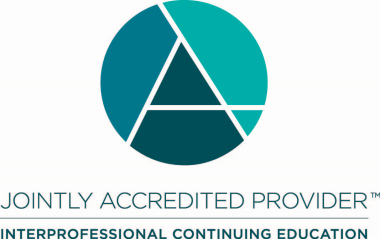 Joint Accreditation Statement:In support of improving patient care, Vizient, Inc. is jointly accredited by the Accreditation Council for Continuing Medical Education (ACCME), the Accreditation Council for Pharmacy Education (ACPE), and the American Nurses Credentialing Center (ANCC) to provide continuing education for the healthcare team.Designation Statements:NURSINGThis program is designated for 23.75.PHYSICIANVizient, Inc. designates this live activity for a maximum of 23.75 AMA PRA Category 1 Credit(s) ™.  Physicians should claim only the credit commensurate with the extent of their participation in the activity.CEUVizient, Inc. will award CEUs to each participant who successfully completes this program. The CEU is a nationally recognized unit of measure for continuing education and training programs that meet certain criteria (1 contact hour = 0.1 CEU).CONFLICT OF INTEREST/CONTENT VALIDATION POLICY:As an accredited provider of continuing medical education/continuing education Vizient is dedicated to ensuring balance, independence, objectivity, and scientific rigor in all of its CME/CE activities. Vizient requires all potential faculty and program planners, in advance, to disclose financial relationships with relevant commercial interests. Vizient uses that information to determine whether prospective contributors have potential conflicts of interest. If significant relationships are disclosed, Vizient assesses how those potential conflicts of interest may affect CME/CE content. Vizient requires that all conflicts of interest be resolved prior to participation in the activity. Vizient is committed to resolving potential conflicts of interest, although if contributors have significant relationships that cannot be reconciled, Vizient reserves the right to prohibit participation.  Faculty presenters are also expected to disclose any discussion of (1) off-label or investigational uses of FDA approved commercial products or devices or (2) products or devices not yet approved in the United States. DISCLOSURE STATEMENTS:Current accrediting agency guidelines and Vizient policy state that participants in educational activities should be made aware of any affiliation or financial interest that may affect the presentation and if there will be any discussion of unapproved or investigative use of commercial products/devices. Each planning committee member, reviewer and speaker has completed a Disclosure of Relevant Financial Relationships form.Relevant financial relationships: None of the planning committee and/or presenters have anything to disclose.Planning committee membersRenee Miller, MHAPhysician Resources & Onboarding DirectorVizientRobert Dean, DO, MBASVP, Performance ManagementVizientChristen Hunt, DNPDirector, Nursing ProgramsVizientMarly Christenson, PhDSr. Dir, NetworksVizientCourse reviewerChristen Hunt, DNPDirector, Nursing ProgramsVizientSpeaker pool:Robert Dean, DO, MBASVP, Performance ManagementVizientJulie Cerese, PhD, RNGroup Senior Vice President, PerformanceVizientTomas Villanueva, DOAVP, Clinical ResourcesVizientRichard Garrett May, MDSenior PrincipalVizientAman Sabharwal, MD, MHASenior PrincipalVizientJennifer Sarno, MSN, ACNP-BCTCPi, Advisory Services DirectorVizientStephen Swensen, MD, MMMProfessor Emeritus,Mayo Clinic College of MedicineSenior and Fellow Institute for Healthcare ImprovementMayo ClinicEllen Flynn, JD, MBA, RNAVP, ProgramsVizientKellie Goodson, DirHIIN DeliveryVizientJodi Eisenberg, MHA, CPHQ, CPMSM, CSHASenior Director, Accreditation ProgramsVizientThaiz ChanmanAVP, Culture Change and Organizational EffectivenessVizientChris Moreland, BS, MBAChief Inclusion and Diversity AdvocateVizientKatrina Harper, BCPS, MBA, PharmDSr Clinical Manager, PharmacyVizientJim Reilly, BSSenior PrincipalSg2/VizientAaron Gerber, MDPresidentSg2/VizientAngela HuntSenior Consulting DirectorVizient